Плакат – победительКонкурса антикоррупционной социальной рекламы «Высшее образование – не место для коррупции»	3 местоАвтор: Александр Пьяных, Институт космических и информационных технологий СФУ.Работа: «Образование — это, когда я сам».	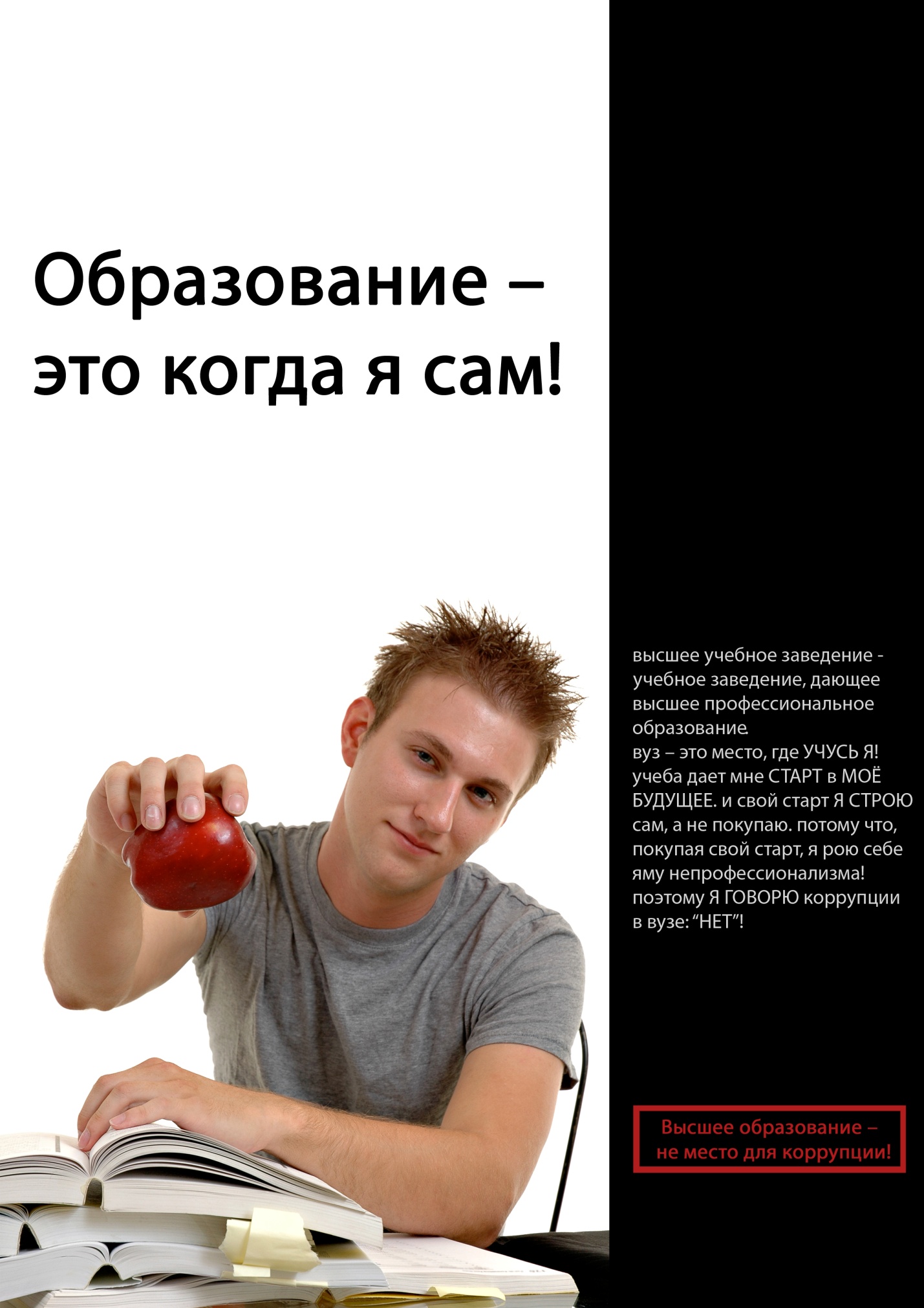 